Comité de rÉdaction ÉlargiGenève, 8 et 9 janvier 2014rÉvision partielle des principes directeurs d’examen du PÊCHER
(document TG/53/7)Document établi par le Bureau de l’Union

Avertissement : le présent document ne représente pas les principes ou les orientations de l’UPOV	À sa quarante-quatrième session tenue à Napier (Nouvelle-Zélande), du 29 avril au 3 mai 2013, le Groupe de travail technique sur les plantes fruitières (TWF) a examiné la révision partielle des principes directeurs d’examen du pêcher sur la base des documents TG/53/7 et TWF/44/29 (voir le paragraphe 75 du document TWV/44/31 “Compte rendu”) et il propose en conséquence que les principes directeurs d’examen du pêcher soient modifiés comme suit :Page de couverture : autres noms communsLibellé actuel :Nouveau libellé proposé :Chapitre 2.3Libellé actuel :La quantité minimale de matériel végétal à fournir par le demandeur est de :5 arbres greffés.Nouveau libellé proposé :La quantité minimale de matériel végétal à fournir par le demandeur est de :3 arbres greffés.Chapitre 3.4.1Libellé actuel :Chaque essai doit être conçu de manière à porter au total sur 5 arbres au moins.Nouveau libellé proposé :Chaque essai doit être conçu de manière à porter au total sur 3 arbres au moins.Chapitre 3.5 “Nombre de plantes ou parties de plantes à examiner”Libellé actuel :Sauf indication contraire, toutes les observations doivent être effectuées sur 5 plantes ou des parties de plantes prélevées sur chacune de ces 5 plantes.  Dans le cas de parties de plantes, le nombre de parties à prélever sur chacune des plantes est de 2.Nouveau libellé proposé :	Sauf indication contraire, toutes les observations doivent être effectuées sur 3 plantes ou des parties de plantes prélevées sur chacune de ces 3 plantes.  Dans le cas de parties de plantes, le nombre de parties à prélever sur chacune des plantes est de 5 au moins.Chapitre 4.2.2Libellé actuel :Pour l’évaluation de l’homogénéité, il faut appliquer une norme de population de 1% et une probabilité d’acceptation d’au moins 95%.  Dans le cas d’un échantillon de 5 plantes, aucune plante hors-type n’est tolérée.Nouveau libellé proposé :Pour l’évaluation de l’homogénéité, il faut appliquer une norme de population de 1% et une probabilité d’acceptation d’au moins 95%.  Dans le cas d’un échantillon de 3 plantes, aucune plante hors-type n’est tolérée.Chapitre 5.3 “Caractères de groupement”Arbre : taille (caractère 1)Rameau mixte : présence de la pigmentation anthocyanique (caractère 6)Fleur : type (caractère 9)Anthères : pollen (caractère 17)	Ovaire : pubescence (caractère 18)Limbe : Nervure principale rouge face inférieure (caractère 28)Pétiole : nectaires (caractère 30)Pétiole : forme des nectaires (caractère 31)Fruit : forme (vue ventrale) (caractère 33)Fruit : pubescence de l’épiderme (caractère 44)Fruit : couleur des caroténoïdes de la chair (caractère 51)Fruit : acidité (caractère 57) avec les groupes suivants :- faible- moyenne- forteFruit : type de chair (caractère dans le questionnaire technique), avec les groupes suivants :- fondante- non fondante (pavies)- dure comme la pierre	Noyau : adhérence à la chair (caractère 64)Époque de début de floraison (caractère 6766)(n)	Époque de maturité de récolte pour la consommation (caractère 6867)Chapitre 6.5 “Légende”Libellé actuel :(*)	Caractère avec astérisque – voir le chapitre 6.1.2QL	Caractère qualitatif		– voir le chapitre 6.3QN	Caractère quantitatif		– voir le chapitre 6.3PQ	Caractère pseudo-qualitatif	– voir le chapitre 6.3(a)-(g)	Voir les explications du tableau des caractères au chapitre 8.1(+)	Voir les explications du tableau des caractères au chapitre 8.2Nouveau libellé proposé :(*)	Caractère avec astérisque – voir le chapitre 6.1.2QL	Caractère qualitatif		– voir le chapitre 6.3QN	Caractère quantitatif 		– voir le chapitre 6.3PQ	Caractère pseudo-qualitatif	– voir le chapitre 6.3MG	Mensuration unique d’un ensemble de plantes ou de parties de plantesMS	Mensuration d’un certain nombre de plantes isolées ou de parties de plantesVG	Évaluation visuelle fondée sur une seule observation faite sur un ensemble de plantes ou de parties de plantesVS	Évaluation visuelle fondée sur l’observation d’un certain nombre de plantes isolées ou de parties de plantes(a)-(g)	Voir les explications du tableau des caractères au chapitre 8.1(+)	Voir les explications du tableau des caractères au chapitre 8.2Chapitre 7 “Tableau des caractères”Modifications à la méthode d’observation : (nombre de caractères sur la base du document TG/53/7)Modifications des variétés indiquées à titre d’exemples :Caractère 3 “Arbre : port”Libellé actuel :Nouveau libellé proposé :Ad. 3 : Arbre : port	À observer dans l’année avant élagage.Caractère 6 “Rameau mixte : présence de la pigmentation anthocyanique”Libellé actuel :Nouveau libellé proposé :Caractère 7 “Rameau mixte : intensité de la pigmentation anthocyanique”Libellé actuel :Nouveau libellé proposé :Caractère 15 “Étamines : position par rapport aux pétales”Libellé actuel :Nouveau libellé proposé :Ad. 15 : Étamines : position par rapport aux pétalesCaractère 28 “Limbe : nervure principale rouge face inférieure”Libellé actuel :Nouveau libellé proposé :Ad. 28 : Limbe : nervure principale rouge face intérieure	À observer pendant la période de nouvelle croissance de la feuille.Caractère 35 “Fruit : forme de l’extrémité pistillaire (mucron non compris)”Libellé actuel :Nouveau libellé proposé :Caractère 48 “Fruit : épaisseur de l’épiderme”Libellé actuel :Nouveau libellé proposé :Ad. 48 : Fruit : épaisseur de l’épiderme 
	à l’exclusion de la pubescence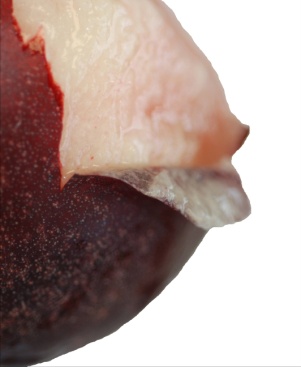 Caractère 52 “Fruit : pigmentation anthocyanique sous-épidermique”Le caractère 52 à scinder en deux caractères.Libellé actuel :Nouveau libellé proposé :Ad. 52 NOUVEAU : Uniquement variétés avec pigmentation anthocyanique sous-épidermique : présente : Fruit : degré de pigmentation anthocyanique sous-épidermiqueCaractère 53 “Fruit : pigmentation anthocyanique de la partie centrale de la chair”Caractère 53 à scinder en deux caractères.Libellé actuel :Nouveau libellé proposé :Ad. 53 NOUVEAU : Uniquement variétés avec pigmentation anthocyanique dans la partie centrale de la chair : présente : Fruit : degré de pigmentation anthocyanique de la partie centrale de la chairCaractère 54 “Fruit : pigmentation anthocyanique de la chair autour du noyau”Caractère 54 à scinder en deux caractères.Libellé actuel :Nouveau libellé proposé :Ad. 54 NEW : Uniquement variétés avec pigmentation anthocyanique de la chair autour du noyau : présente : Fruit : degré de pigmentation anthocyanique de la chair autour du noyauCaractère 55 “Fruit : chair fibreuse”Libellé actuel :Nouveau libellé proposé :Ad. 55 : Fruit : chair fibreuse	La fibre de la chair est évaluée en mordant dans la chair pour en déterminer l'ampleur.Caractère 58 “Noyau : taille par rapport à celle du fruit”Libellé actuel :Nouveau libellé proposé :Caractères 63 “Noyau : tendance à fendre” et 64 “ Noyau : adhérence à la chair”Libellé actuel :Nouveau libellé proposé :Caractère 65 “Noyau : degré d’adhérence à la chair”Libellé actuel :Nouveau libellé proposé :Caractère 66 “Époque de début de débourrement foliaire”Libellé actuel :Nouveau libellé proposé :Caractère 68 “Époque de maturité pour la consommation”Libellé actuel :Nouveau libellé proposé :Ad. 68 67 : Époque de maturité de récolteLibellé actuel :Lorsque l’apparence générale, la fermeté et le goût indiquent que le fruit est au stade de la consommation.Nouveau libellé proposé :L’époque de maturité de récolte est lorsque l’apparence générale, la fermeté et le goût indiquent que le fruit est au stade de prêt pour la consommation.Chapitre 8.2 “Explications portant sur certains caractères”Ad. 8 “Rameau mixte : densité des boutons floraux”Libellé actuel :	À observer le long du rameau sur un mètre.Nouveau libellé proposé :	La densité des boutons floraux est déterminée en évaluant le nombre de ces boutons le long du rameau de l’année.Ad. 9 “Fleur : type”Libellé actuel :	“Campanulée” (en forme de cloche) est aussi appelée “non remarquable” : ceux-ci ont des pétales petits et les étamines sont souvent au-dessus des pétales.	“Rosacée” (en forme de rose) est aussi appelée “remarquable” : ceux-ci ont des pétales grands.Nouveau libellé proposé :	“Campanulée” (en forme de cloche) est aussi appelée “non remarquable” : ceux-ci ont des pétales petits et les étamines sont souvent au-dessus des pétales.	“Rosacée” (en forme de rose) est aussi appelée “remarquable” : ceux-ci ont des pétales grands.Ad. 41 “Fruit : extension relative de la couleur du lavis”Libellé actuel :Nouveau libellé proposé :Ad. 50 “Fruit : fermeté de la chair”Libellé actuel :	À observer à l’époque où le fruit est prêt pour la consommation avec un pénétromètre.Nouveau libellé proposé :	À observer juste avant maturité.Chapitre 9 “Bibliographie”Ajouter les ouvrages de référence suivants :Chaparro J.X., Werner D.J., Whetten R.W. et D.M.  O’Malley (1995).  Inheritance, genetic interaction and biochemical characterization of anthocyanin phenotypes in peach.  J. Hered., 86: 32-38.Hu D. et R. Scorza (2009): Analysis of the “A72” peach tree Growth Habit and its inheritance in progeny obtained from crosses of “A72” with columnar peach trees.  J. Amer.  Sc. Hort. Sci.  134(2):236-243.Layne D.R. et D. Bassi (2008).  The peach : Botany, production and uses.  Ed. By Desmond R. Layne and Daniele Bassi.  ISBN 978 184593 386 9.  CABI, 30 nov. 2008 – 615 pages.Monet R., Bastard Y. et Gibault B. (1988).  Étude génétique du caractère “port pleureur” chez le pêcher.  Agronomie, 8(2) : 127-132.Monet R. Guye A. et N. Dachary (1996).  Peach Mendelian genetics: a short review and new results.  Agronomie, 16 : 321-329.Sajer O., Scorza R., Dardick C., Zhenbentyayeva T. (2012).  Development of sequence-tagged site markers linked to the pillar growth type in peach (Prunus persica).  Abbott A.G.  and R. Horn, Plant Breeding, doi:10.1111/j.1439-0523.2011.01912.x.Scorza R., Lightner G.W. and A. Liverani, 1989. The pillar peach tree and growth habit analysis of compact x pillar progeny. J. Am. Soc. Hortic. Sci., 114: 991-995.Takashi Haji, Hideaki Yaegaki, Masami Yamaguchi Department of Breeding, National Institute of Fruit Science: Changes in Ethylene Production and Flesh Firmness of Melting, Nonmelting and Stony hard in Peaches after Harvest: J. Japan. Soc. Hort. Sci 70(4): 458-459 2001.Takashi Haji, Hideaki Yaegaki, Masami Yamaguchi Department of Breeding, National Institute of Fruit Science: Inheritance and expression of fruit texture melting, non-melting and stony hard in peach. Scientia Horticulture 105 (2005) 241-248.Werner R.W. Creller M.A. and J.X. Chaparro, 2005. Inheritance of the blood-flesh trait in peach. Hortscience, 33(7): 1243-1246.Werner R.W. and Chaparro J.X., 2005. Genetic interactions between pillar and weeping peach genotypes. Hortscience 40(1): 18-20.Chapitre 10 “Questionnaire technique”Modifier le chapitre 4.2 comme suit :Libellé actuel :4.2	Méthode de multiplication de la variété	4.2.1	Multiplication végétativeboutures 					[   ]multiplication in vitro 				[   ]Autre (veuillez préciser) 			[   ]4.2.2	Autre								[   ](veuillez préciser)Nouveau libellé proposé :4.2	Méthode de multiplication de la variété	4.2.1	Multiplication végétativebouturage ou greffage			[   ]multiplication in vitro 				[   ]Autre (veuillez préciser) 			[   ]4.2.2	Autre								[   ](veuillez préciser)Supprimer les caractères suivants du chapitre 5 :Fruit : type de chair (caractère dans le questionnaire technique), avec les groupes suivants :- fondante- non fondante (pavies)- dure comme la pierreNoyau : adhérence à la chair (caractère 64)Ajouter les caractères suivants au chapitre 5 :Arbre : taille (caractère 1)Rameau mixte : présence de la pigmentation anthocyanique (caractère 6)Anthères : pollen (caractère 17)Limbe : nervure principale rouge face inférieure (caractère 28)Pétiole : nectaires (caractère 30)Fruit : forme (en vue ventrale) (caractère 33)Modifier le chapitre 7.1 comme suit :Libellé actuel :7.1	En plus des renseignements fournis dans les sections 5 et 6, existe-t-il des caractères supplémentaires pouvant faciliter l’évaluation de la distinction de la variété?Oui	[   ]			Non	[   ](Dans l’affirmative, veuillez préciser)Nouveau libellé proposé :7.1	Explications pour le groupement et caractère dans le questionnaire technique “Fruit : type de la chair”Les fruits à chair fondante correspondent aux fruits utilisés pour la consommation fraîche.Les fruits à chair non fondante correspondent aux fruits utilisés pour la mise en conserve.  La chair est plus dure et élastique (pêches à noyau adhérent/pavies).Le tableau ci-dessous illustre le principe plus en détail[Fin du document]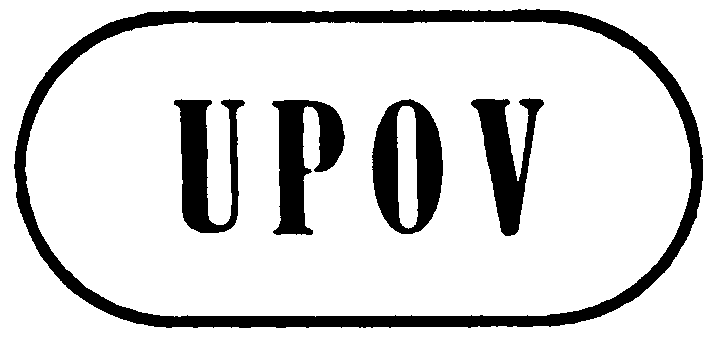 FTC-EDC/Jan14/21ORIGINAL : anglaisDATE : 30 octobre 2013UNION INTERNATIONALE POUR LA PROTECTION DES OBTENTIONS VÉGÉTALES UNION INTERNATIONALE POUR LA PROTECTION DES OBTENTIONS VÉGÉTALES UNION INTERNATIONALE POUR LA PROTECTION DES OBTENTIONS VÉGÉTALES GenèveGenèveGenèveNom botaniqueanglaisfrançaisallemandespagnolPrunus persica (L.) Batsch, 
Persica vulgaris Mill., 
Prunus L. subg.  PersicaPeachPêcherPfirsichDurazno,
MelocotoneroNom botaniqueanglaisfrançaisallemandespagnolPrunus persica (L.) Batsch, 
Persica vulgaris Mill., 
Prunus L. subg.  PersicaPeachPêcherPfirsichDuraznero,
MelocotoneroMéthode d’observationCaractèresVG1, 2, 4, 5, 8, 9, 10, 11, 14, 16, 17, 18, 19, 23, 24, 25, 26, 27, 30, 31, 32, 33, 34, 36, 37, 40, 41, 42, 43, 44, 45, 46, 47, 48, 49, 51, 56, 60, 61, 62MS50MG57, 59, 66, 67, 59VG/MS12, 13, 20, 21, 22, 29, 38, 39Car. 1niveau 1ajouter “Bonfire, Pix Zee, Zaino”Car. 5niveau 1ajouter “Bonfire, Pix Zee, Zaino”Car. 8niveau 3supprimer “O’Henry”, ajouter “Mercil”Car. 21niveau 7supprimer “Dixinel”, ajouter “Dixired”Car. 24niveau 3supprimer “Flor de Guaid”, ajouter “Bailey”Car. 25niveau 3supprimer “Merrill Fransiscan”, ajouter “Merrill Franciscan”Car. 27niveau 5ajouter “Garnem, Goldcrest”Car. 32niveau 7supprimer “Royalglory”, ajouter “Zaifer”Car. 34niveau 9supprimer “Jersey Land”, ajouter “Jerseyland”Car. 36niveau 2supprimer “Brittaney Lane”, ajouter “Brittney Lane”niveau 3supprimer “Precoccissima Moretini”, ajouter “Precocissima Morettini”Car. 37niveau 5ajouter “Précoce de Hale, Amsden, May Flower”Car. 40niveau 2supprimer “Rubberima”, ajouter “Ruberrina”Car. 41niveau 1ajouter “Ghiaccio 1, Zholty”Car. 43niveau 1supprimer “Flavorcrest”, ajouter “Zaitabo”niveau 2 supprimer “Merill Sundance”, ajouter “Merrill Sundance”Car. 45niveau 7supprimer “Earlyvee”, ajouter “Erlyvee”Car. 47niveau 3supprimer “Royal gem”, ajouter “Zairegem”Car. 50niveau 1ajouter “Morettini n° 1, Springtime”niveau 5supprimer “Redhaven”, ajouter “Flavorcrest, Redtop”niveau 7supprimer “Redtop”, ajouter “Honey Blaze, Zaitabo”niveau 9supprimer “Vivian”, ajouter “Ghiaccio 2”Car. 51niveau 6supprimer “Merill Franciscan”, ajouter “Merrill Franciscan”Car. 56niveau 1supprimer “Merryl Gemfree”, ajouter “Merrill Gemfree”Car. 57niveau 1supprimer “Ambre, Kevine, Nacre, Opale, Zaiboni”, ajouter “ Monna, Zaibomi, Zaidaso”niveau 2supprimer “Felicia, Monprime”, ajouter “Zaifave, Zaitabo”niveau 3supprimer “O’Henry, Ryan Sun, Zaitabo”, ajouter “Mercil, Monprime, Ryans Sun”niveau 4supprimer “Hermione, Primerose”, ajouter “ Kraprim, Zailice”3.
(*)
(+)Tree: habitArbre : portBaum: WuchsformÁrbol: porteQN(a)uprightdresséaufrechterectoNectarose, Pillar1upright to spreadingdressé à étaléaufrecht bis breitwüchsigerecto hacia extendidoFairhaven, Redwing2spreadingétalébreitwüchsigextendidoAlbertina, Elegant Lady, O’Henry3droopingretombantüberhängendcolganteCharles Roux4weepingtrès retombantlang überhängendllorónBiancopendulo53.
(*)
(+)VGTree: habitArbre : portBaum: WuchsformÁrbol: porteQN(a)fastigiate fastigiésehr aufrechtfastigiadoNectarose, Pillar1upright dresséaufrecht erecto Fairhaven, Redwing2upright to spreading dressé à étaléaufrecht bis breitwüchsigerecto hacia extendidoAlbertina, Elegant Lady, Mercil3spreading étalébreitwüchsigextendidoCharles Roux4droopingretombantüberhängendcolganteBiancopendulo5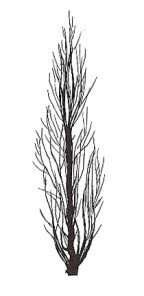 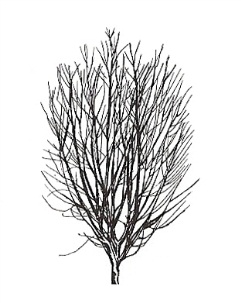 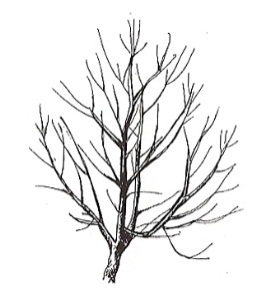 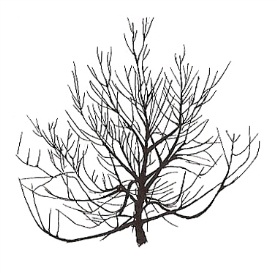 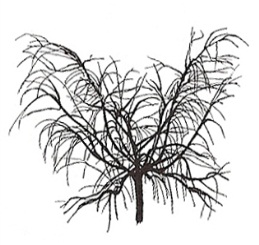 12345dressédressé à étaléétaléretombanttrès retombantfastigiédressé dressé à étaléétaléretombant6.Flowering shoot: presence of anthocyanin colorationRameau mixte : présence de la pigmentation anthocyaniqueBlütentrieb: Vorhandensein von AnthocyanfärbungRama floral: presencia de pigmentación antociánicaQL(d)absentabsentefehlendausenteDe flor doble blanca1presentprésentevorhandenpresenteRobin96.
(*)VGFlowering shoot: presence of anthocyanin colorationRameau mixte : présence de la pigmentation anthocyaniqueBlütentrieb: Vorhandensein von AnthocyanfärbungRama floral: presencia de pigmentación antociánicaQL(d)absentabsentefehlendausenteDe flor doble blanca1presentprésentevorhandenpresenteRobin97.

(+)Flowering shoot: intensity of anthocyanin coloration Rameau mixte : intensité de la pigmentation anthocyaniqueBlütentrieb: Intensität der AnthocyanfärbungRama floral: intensidad de la pigmentación antociánicaQN(d)weakfaiblegeringdébilSpringtime3mediummoyennemittelmediaFuzalode5strongfortestarkfuerteRobin, Sanguine Chanas77.

(+)VGFlowering shoot: intensity of anthocyanin coloration Rameau mixte : intensité de la pigmentation anthocyaniqueBlütentrieb : Intensität der AnthocyanfärbungRama floral : intensidad de la pigmentación antociánicaQN(d)very weaktrès faiblesehr geringmuy débilBiancopendulo, 
De flor doble blanca, 1weakfaiblegeringdébilSpringtime3mediummoyennemittelmediaFuzalode5strongfortestarkfuerteRobin, Sanguine Chanas715.

(+)Stamen: position compared to petalsÉtamines : position par rapport aux pétales Staubgefäße: Stellung im Verhältnis zu den BlütenblätternEstambre: posición relativa a los pétalosQN(d)belowau-dessousunterhalbpor debajoLoring1(e)at same levelau même niveauauf gleicher Höheen el mismo nivelRobin, Springtime2aboveau-dessusoberhalbpor encimaRedhaven315.

(+)VGStamen: position compared to petalsÉtamines : position par rapport aux pétales Staubgefäße: Stellung im Verhältnis zu den BlütenblätternEstambre: posición relativa a los pétalosQN(d)belowau-dessousunterhalbpor debajoLoring1(e)same levelmême niveaugleiche Höhemismo nivelRobin, Springtime2aboveau-dessusoberhalbpor encimaRedhaven3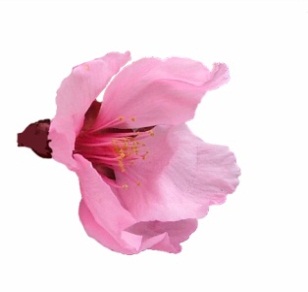 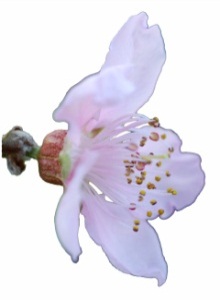 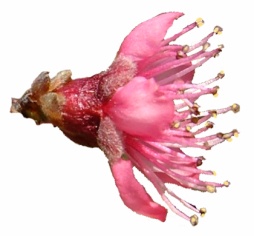 123au-dessousau même niveauau-dessusmême niveau28.  Leaf blade: red mid-vein on the lower sideLimbe : nervure principale rouge face inférieureBlattspreite: rote Hauptader auf der UnterseiteLimbo: nervio central rojo en el envésQL(b)absentabsentefehlendausenteRedhaven1presentprésentevorhandenpresenteSanguine Chanas928.  
(*)
(+)VGLeaf blade: red mid-vein on the lower sideLimbe : nervure principale rouge face inférieureBlattspreite: rote Hauptader auf der UnterseiteLimbo: nervio central rojo en el envésQL(b)absentabsentefehlendausenteRedhaven1presentprésentevorhandenpresenteSanguine Chanas935.

(+)Fruit : shape of pistil end (excluding mucron tip)Fruit : forme de l’extrémité pistillaire (mucron non compris)Frucht: Form des Kelchendes (außer aufgesetzte Spitze)Fruto: forma del extremo del pistilo (la punta del mucrón excluida)prominently pointednettement pointuedeutlich zugespitztdestacadamente puntiagudoJersey Land1weakly pointedfaiblement pointueschwach zugespitztdébilmente puntiagudoSpringtime2flatplateflachplano Redhaven3weakly depressedfaiblement dépriméeschwach eingesenktdébilmente hundidoRobin4strongly depressedfortement dépriméestark eingesenktmuy hundidoBailou, UFO3535.

(+)VGFruit: shape of pistil end (excluding mucron tip)Fruit : forme de l’extrémité pistillaire (mucron exclu)Frucht: Form des Kelchendes (außer aufgesetzte Spitze)Fruto: forma del extremo del pistilo (la punta del mucrón excluida)QNprominently pointednettement pointuedeutlich zugespitztdestacadamente puntiagudoJerseyland1weakly pointedfaiblement pointueschwach zugespitztdébilmente puntiagudoSpringtime2flatplateflachplanoRedhaven3weakly depressedfaiblement dépriméeschwach eingesenktdébilmente hundidoRobin4strongly depressedfortement dépriméestark eingesenktmuy hundidoBailou, UFO3548.

(+)Fruit: thickness of skinFruit : épaisseur de l’épidermeFrucht: Dicke der HautFruto: grosor de la pielQN(f)thinfaibledünnfinaFuzalode1mediummoyennemittelmedia Mme Girerd2thickfortedickgruesaCarman348.

(+)Fruit : thickness of skinFruit : épaisseur de l’épidermeFrucht: Dicke der HautFruto: grosor de la pielQN(f)thinfaibledünnfinaFuzalode1mediummoyennemittelmedia Mme Girerd2thickfortedickgruesaCarman352.
(*)
(+)Fruit: anthocyanin coloration of flesh next to skinFruit : pigmentation anthocyanique sous-épidermiqueFrucht: Anthocyanfärbung direkt unter der HautFruto: pigmentación antociánica de la pulpa pegada a la pielQN(f)absent or very weak absente ou très faiblefehlend oder sehr gering ausente o muy débilRedhaven1weakfaiblegering débilDaisy, Dolores, Monco2strongfortestark fuerteMonalu, Monof, Rich May, Sanguine Chanas, Sanguine Vineuse, Zairegem352.
(*)VGFruit: anthocyanin coloration of flesh next to skinFruit : pigmentation anthocyanique sous-épidermiqueFrucht: Anthocyanfärbung direkt unter der HautFruto: pigmentación antociánica de la pulpa pegada a la pielQL(f)absentabsentefehlendausenteSpringfire1presentprésentevorhandenpresenteSanguine Vineuse9NOUVEAU
(*)
(+)VGOnly varieties with anthocyanin coloration of flesh next to skin: present: Fruit: degree of anthocyanin coloration of flesh next to skinUniquement variétés avec pigmentation anthocyanique sous-épidermique : présente : Fruit : degré de pigmentation anthocyanique sous-épidermiqueNur Sorten mit Anthocyanfärbung direkt unter der Haut: vorhanden: Frucht: Anthocyanfärbung direkt unter der HautÚnicamente variedades con pigmentación antociánica de la pulpa pegada a la piel: presente: Fruto: intensidad de la pigmentación antociánica de la pulpa pegada a la pielQN(f)weak faibleschwachdébilDaisy, Dolores, Monco1mediummoyennemittelmediaRich May, Zairegem, Merrill Franciscan2strongfortestarkfuerteMonalu, Monof, 
Sanguine Chanas, Sanguine Vineuse3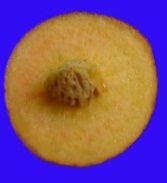 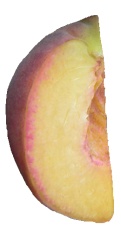 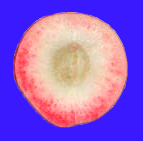 123absente ou très faiblefaiblefortefaiblemoyenne53.
(*)
(+)Fruit: anthocyanin coloration of flesh in central part of fleshFruit : pigmentation anthocyanique de la partie centrale de la chairFrucht: Anthocyanfärbung des Fleisches im mittleren Teil des FruchtfleischesFruto: pigmentación antociánica de la parte central de la pulpaQN(f)absent or very weakabsente ou très faiblefehlend oder sehr gering ausente o muy débilRobin1weakfaiblegering débilDolores, Monco2strong forte stark fuerteMonof, Zairegem353.
(*)VGFruit: anthocyanin coloration of flesh in central part of fleshFruit : pigmentation anthocyanique de la partie centrale de la chairFrucht: Anthocyanfärbung des Fleisches im mittleren Teil des FruchtfleischesFruto: pigmentación antociánica de la parte central de la pulpaQL(f)absentabsentefehlendausenteSpringfire1presentprésentevorhandenpresenteMonof9NOUVEAU
(*)
(+)VGOnly varieties with anthocyanin coloration of flesh in central part of skin: present: Fruit: degree of anthocyanin coloration of flesh in central part of fleshUniquement variétés avec pigmentation anthocyanique dans la partie centrale de la chair : présente : Fruit : degré de pigmentation anthocyanique de la partie centrale de la chairNur Sorten mit Anthocyanfärbung direkt unter der Haut: vorhanden: Frucht: Anthocyanfärbung des Fleisches im mittleren Teil des FruchtfleischesÚnicamente variedades con pigmentación antociánica en la parte central de la pulpa:  presente: Fruto:  intensidad de la pigmentación antociánica de la parte central de la pulpaQN(f)weakfaibleschwachdébilRobin1mediummoyennemittelmediaDolores, Monco, Suncrest2strongfortestarkfuerteMonof, Zairegem3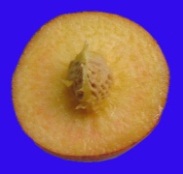 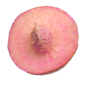 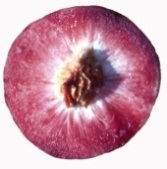 123absente ou très faiblefaiblefortefaiblemoyenne54.
(*)
(+)Fruit: anthocyanin coloration of flesh around stoneFruit : pigmentation anthocyanique de la chair autour du noyauFrucht: Anthocyanfärbung im Bereich des SteinesFruto: pigmentación antociánica de la pulpa alrededor del huesoQN(f)absent or weakabsente ou faiblefehlend oder gering ausente o débilSpringtime1mediummoyennegering mediaRyan Sun2strongfortestark fuerteSummer Lady, Zaipeo354.
(*)VGFruit: anthocyanin coloration of flesh around stoneFruit : pigmentation anthocyanique de la chair autour du noyauFrucht: Anthocyanfärbung im Bereich des SteinesFruto: pigmentación antociánica de la pulpa alrededor del huesoQL(f)absentabsentefehlendausenteSpringfire1presentprésentevorhandenpresenteSummer Lady9NOUVEAU
(*)
(+)VGOnly varieties with anthocyanin coloration of flesh around stone: present: Fruit: degree of anthocyanin coloration of flesh around stoneUniquement variétés avec pigmentation anthocyanique de la chair autour du noyau : présente : Fruit : degré de pigmentation anthocyanique de la chair autour du noyauNur Sorten mit Anthocyanfärbung im Bereich des Steines: vorhanden: Frucht: Anthocyanfärbung im Bereich des SteinesÚnicamente variedades con pigmentación antociánica de la pulpa alrededor del hueso: presente: Fruto: intensidad de la pigmentación antociánica de la pulpa alrededor del huesoQN(f)weakfaibleschwachdébilAndross, Ghiaccio 11mediummoyennemittelmediaRyans Sun2strongfortestarkfuerteSummer Lady, Zaipeo3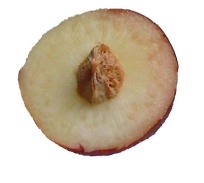 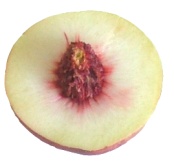 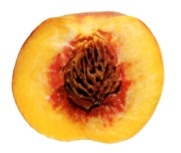 123absente ou très faiblemoyennefortefaible55.Fruit: flesh fiberFruit : chair fibreuseFrucht: FleischfasernFruto: pulpa fibrosaQN(f)absent or weakabsente ou faiblefehlend oder schwachausente o débilRedhaven1moderatemodéréemäßigmoderada2strongfortestarkfuerteSunhigh355.

(+)VGFruit: flesh fiberFruit : chair fibreuseFrucht: FleischfasernFruto: pulpa fibrosaQN(f)absent or weakabsente ou faiblefehlend oder schwachausente o débilRedhaven1mediummoyennemittelmedia2strongfortestarkfuerteSunhigh358.
(*)
(+)Stone: size compared to fruitNoyau : taille par rapport à celle du fruitStein: Größe im Verhältnis zur FruchtHueso: tamaño con respecto al frutoQN(g)smallpetitkleinpequeñoAlex, Robin 3mediummoyenmittelmedianoRedhaven5largegrosgroßgrandeSomervee758.
(*)
(+)MGStone: size in relation to fruitNoyau : taille par rapport à celle du fruitStein: Größe im Verhältnis zur FruchtHueso: tamaño con respecto al frutoQN(g)smallpetitkleinpequeñoAlex, Robin 3mediummoyenmittelmedianoRedhaven5largegrosgroßgrandeSomervee763.

(+)Stone: tendency to splitNoyau : tendance à fendre Stein: Tendenz zur Spaltung Hueso: tendencia a fisurarseQN(g)absent or very low nul ou très faiblefehlend oder sehr geringninguna o muy débilFairhaven1low faiblegeringdébilDixired3medium moyenmittelmediaSpringold5high élevégroßelevadaCardinal7very high très élevésehr großmuy elevadaEarlired964.
(*)Stone : adherence to fleshNoyau : adhérence à la chairStein: Anhaften am FleischHueso: adherencia a la pulpaQL(g)absentabsentefehlendausenteFairhaven, Fuzalode1presentprésentevorhandenpresenteSweet Gold, Vivian963.

(+)Stone: tendency to splitNoyau : tendance à fendre Stein: Tendenz zur Spaltung Hueso: tendencia a fisurarseQN(g)absent or very low nulle ou très faiblefehlend oder sehr geringninguna o muy débilFairhaven1low faiblegeringdébilDixired3medium moyennemittelmediaSpringold5high élevéegroßelevadaCardinal7very high très élevéesehr großmuy elevadaEarlired964.
63.
(*)VGStone: adherence to fleshNoyau : adhérence à la chairStein: Anhaften am FleischHueso: adherencia a la pulpaQL(g)absentabsentefehlendausenteFairhaven, Fuzalode1presentprésentevorhandenpresenteSweet Gold, Vivian965.Stone: degree of adherence to fleshNoyau : degré d’adhérence à la chairStein: Stärke des Anhaftens am FleischHueso: grado de adherencia a la pulpaQN(g)weakfaiblegeringdébilDixired3mediummoyennemittelmediaSpringcrest5strongfortestarkfuerteVivian764.VGOnly varieties with stone adherence to flesh: present: Stone: degree of adherence to fleshUniquement variétés avec adhérence du noyau à la chair : présente : Noyau : degré d’adhérence à la chairNur Sorten mit Anhaften des Steins am Fleisch: vorhanden: Stein: Stärke des Anhaftens am FleischÚnicamente variedades con adherencia del hueso a la pulpa: presente: Hueso: grado de adherencia a la pulpaQN(g)weakfaiblegeringdébilDixired3mediummoyennemittelmediaSpringcrest5strongfortestarkfuerteVivian766.

(+)Time of beginning of leaf bud burstÉpoque de début de débourrement foliaireZeitpunkt des Aufbrechens der vegetativen KnospeÉpoca de comienzo de la brotación de la yema folearQNvery earlytrès précocesehr frühmuy tempranaSunred1earlyprécocefrühtempranaSpringtime3mediummoyennemittelmediaRedhaven5latetardivespättardíaGenadix 77very latetrès tardivesehr spätmuy tardíaPhilp965.

(+)MGTime of beginning of leaf bud burstÉpoque de début de débourrement foliaireZeitpunkt des Aufbrechens der vegetativen KnospeÉpoca de comienzo de la brotación de la yema foliarQNvery earlytrès précocesehr frühmuy tempranaSunred1earlyprécocefrühtempranaSpringtime3mediummoyennemittelmediaRedhaven5latetardivespättardíaGenadix 77very latetrès tardivesehr spätmuy tardíaReine des Vergers968.
(*)
(+)Time of maturity for consumption Époque de maturité pour la consommationZeitpunkt der GenußreifeÉpoca de madurez para el consumoQNvery earlytrès précocesehr frühmuy tempranaRich May, 
Springtime, Zaibaro1very early to earlytrès précoce à précocesehr früh bis frühde muy temprana a tempranaZainoar, Zaitani2earlyprécocefrühtemprana Antonia, Redwing, Rich Lady, Robin3early to mediumprécoce à moyennefrüh bis mittelde temprana a mediaCraucail, Diamond Princess 4mediummoyennemittelmediaFairhaven, Fantasia, Summer Bright, Zee Lady5medium to latemoyenne à tardivemittel bis spätde media a tardíaMaillarbig, 
Savana Red, Zaimor6latetardivespättardíaFairlane, Flacara, Veteran, Western red, Zailati, Zairova 7late to very late tardive à très tardivespät bis sehr spätde tardía a muy tardíaAndgold, Tardibelle8very latetrès tardivesehr spätmuy tardíaFiretime, Rubidoux 967.
(*)
(+)MGTime of harvest maturityÉpoque de maturité de récolteZeitpunkt der ErntereifeÉpoca de madurez para la cosechaQNvery earlytrès précocesehr frühmuy tempranaRich May, 
Springtime, Zaibaro1very early to earlytrès précoce à précocesehr früh bis frühde muy temprana a tempranaZainoar, Zaitani2earlyprécocefrühtemprana Antonia, Redwing, 
Rich Lady, Robin3early to mediumprécoce à moyennefrüh bis mittelde temprana a mediaCraucail, Diamond Princess 4mediummoyennemittelmediaFairhaven, Fantasia, Summer Bright, Zee Lady5medium to latemoyenne à tardivemittel bis spätde media a tardíaMaillarbig, 
Savana Red, Zaimor6latetardivespättardíaFairlane, Flacara, 
Western Red, Veteran, Zailati, Zairova 7late to very late tardive à très tardivespät bis sehr spätde tardía a muy tardíaAndgold, Tardibelle8very latetrès tardivesehr spätmuy tardíaRubidoux9extremely lateextrêmement tardiveextrem spätextremadamente tardíaCalante, Jesca10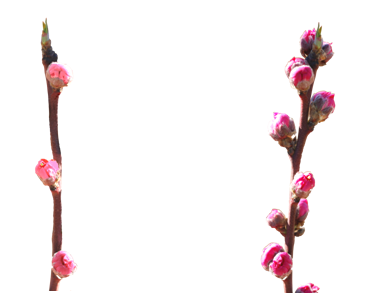 37peu densedense37peu densedense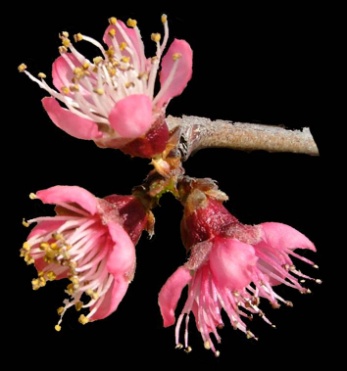 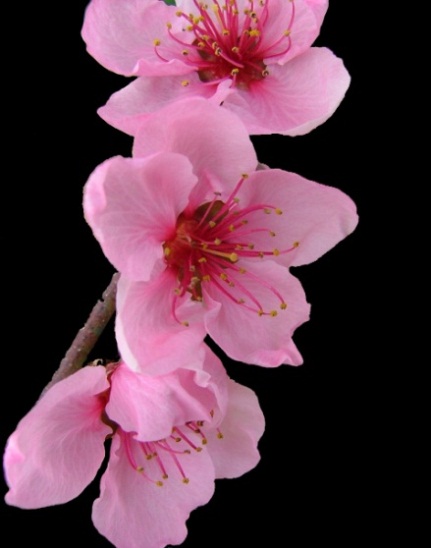 12campanulée
(non remarquable)rosacée
(remarquable)12campanulée
(non remarquable)rosacée
(remarquable)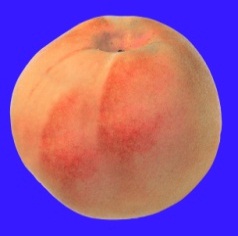 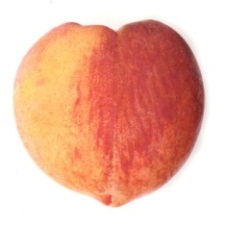 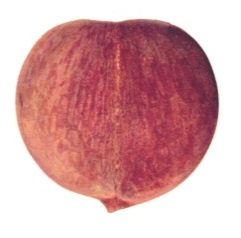 357petitmoyengrand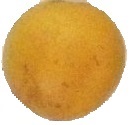 1357absente ou très petitepetitmoyengrandTypeActivitéActivitéActivitéExplicationTypeéthylènepolygalacturonasepolygalacturonaseExplicationTypeéthylèneendotypeexotypeExplicationfondante présenteprésenteprésenteActivité d’éthylène et de polygalacturonase dans la chair.  C’est pourquoi la chair commence à fondre rapidement après la récolte.non fondanteprésenteprésenteabsenteActivité de polygalacturonase exotype absente dans la chair.  C’est pourquoi la chair fond très lentement.  dure comme la pierre absenteabsenteabsenteActivité d’éthylène et de polygalacturonase absente dans la chair.  C’est pourquoi la chair ne commence pas à fondre.Exemples de variétés : Odoroki, Yumyeong 